Wednesday 1st April Literacy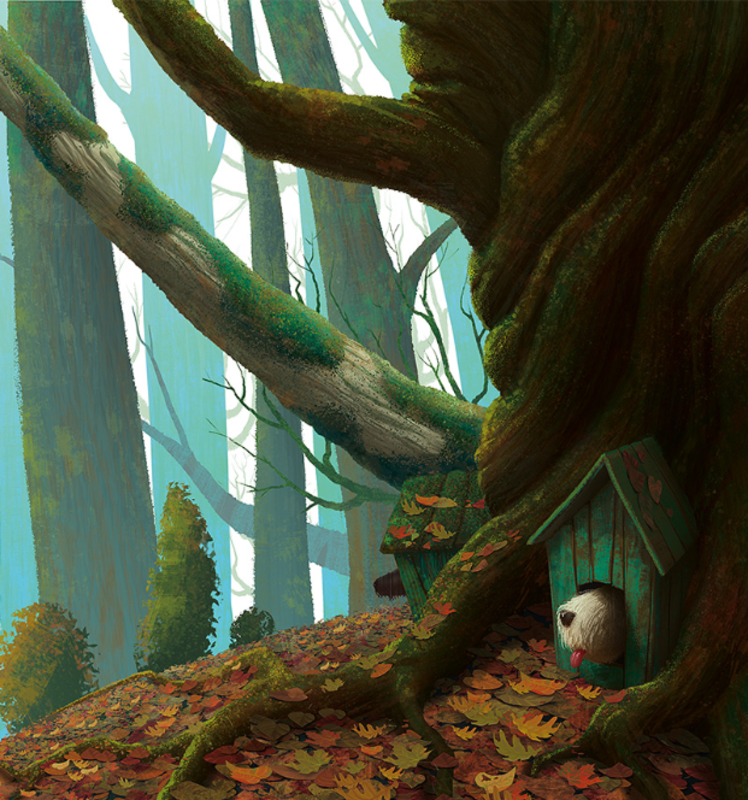 Sentence challenge!Can you write a sentence that uses two adjectives before a noun? Can you use a comma to separate the adjectives (because they are in a list)?eg. He placed a large, shaggy paw on the muddy, leaf covered ground.eg. He stuck out his long, wet tongue to find some cold, wet water.Maths:Complete White Rose Maths – Lesson 3 – Tenths on a place value grid.Please log in to TT Rockstars and Sumdog and play each for 15 minutes.Don’t forget to try and complete the challenges!!